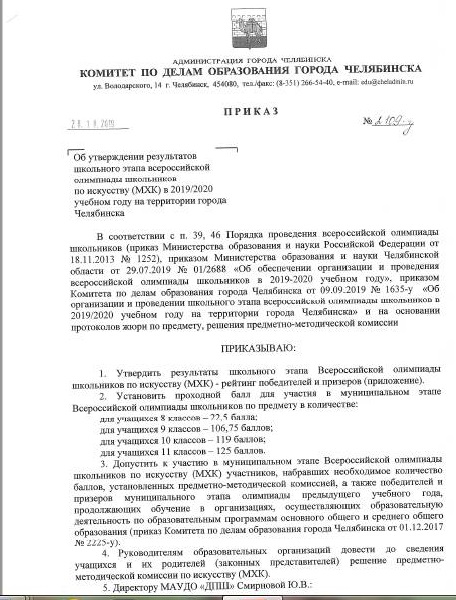 разместить настоящий приказ на сайте городских предметных олимпиад и интеллектуальных состязаний «Олимпийский портал»;разместить результаты школьного этапа всероссийской олимпиады школьников в 2019/2020 учебном году по предмету и сводный список участников муниципального этапа всероссийской олимпиады школьников в 2019/2020 учебном году по предмету, включая победителей и призеров муниципального этапа олимпиады предыдущего учебного года, продолжающих обучение в организациях, осуществляющих образовательную деятельность по образовательным программам основного общего и среднего общего образования на базе сайта городских предметных олимпиад и интеллектуальных состязаний «Олимпийский портал».6. Контроль исполнения настоящего приказа возложить на заместителя председателя Комитета Л.Ю. Манекину.Председатель Комитета							                С.В. ПортьеИ.А. Борисова264 33 81Разослать: в дело, в отдел исполнителя, МАУДО «ДПШ», olymp74centr@inbox.ru, МБУ ДПО ЦРО (все общеобразовательные организации), образовательный портал Челябинска, сайт городских предметных олимпиад и интеллектуальных состязаний «Олимпийский портал»Приложение к приказу Комитета по делам образования города Челябинскаот ____________№____________Протокол участия в школьном этапе Всероссийской олимпиады школьников по искусству (МХК) (рейтинг победителей и призеров)И.А. Борисова264 33 81№ п/пФИОКлассШколаБаллыСтатусАлексеева Е.М.6МБОУ "ФМЛ № 31 г. Челябинска"40.00ПобедительАшырова О.Г.6МАОУ "Лицей № 77 г. Челябинска"38.00ПобедительРой Н.М.5МБОУ "Гимназия № 1 г. Челябинска"38.00ПобедительШерова З.Н.5МАОУ "Лицей № 102 г. Челябинска"38.00ПобедительЮхнина Е.К.6МБОУ "СОШ № 12 г. Челябинска"37.00ПобедительВагина А.В.4МБОУ "Гимназия № 10 г. Челябинска"36.00ПобедительЛаврова А.М.5МАОУ "Лицей № 77 г. Челябинска"36.00ПобедительПсарева Е.С.5МАОУ "Гимназия № 80 г. Челябинска"36.00ПобедительЗахарова В.К.6МАОУ "СОШ № 47 г. Челябинска"35.00ПобедительКолодяжная Д.Г.6МАОУ "Гимназия № 80 г. Челябинска"35.00ПобедительТрифонова С.В.6МАОУ "Гимназия № 26 г. Челябинска"35.00ПобедительГейде И.К.6МАОУ "Лицей № 77 г. Челябинска"34.00ПобедительДомашова Д.В.5МАОУ "Гимназия № 93 г. Челябинска"34.00ПобедительЕрмоленко В.А.5МБОУ "Лицей № 120 г. Челябинска"34.00ПобедительПономарева М.Д.5МБОУ "Гимназия № 10 г. Челябинска"34.00ПобедительБабин А.К.5МАОУ "Гимназия № 26 г. Челябинска"33.00ПобедительБойко А.Д.6МАОУ "Гимназия № 93 г. Челябинска"33.00ПобедительБородулина В.А.6МБОУ "СОШ № 12 г. Челябинска"33.00ПобедительВасильчишен Д.Е.6МБОУ "СОШ № 54 г. Челябинска"33.00ПобедительДавыдик П.А.6МАОУ "Гимназия № 80 г. Челябинска"33.00ПобедительЕвстифеева А.Е.5МАОУ "Лицей № 102 г. Челябинска"33.00ПобедительЕвстифеева Я.Е.5МАОУ "Лицей № 102 г. Челябинска"33.00ПобедительНовиков Д.И.6МАОУ "Лицей № 77 г. Челябинска"33.00ПобедительАнисимова Е.Р.5МБОУ "Гимназия № 48 г. Челябинска"32.00ПобедительБелоброва Ю.Н.6МБОУ "Гимназия № 1 г. Челябинска"32.00ПобедительКовачевич Д.М.6МАОУ "Гимназия № 80 г. Челябинска"32.00ПобедительКулакова А.А.6МАОУ "Гимназия № 80 г. Челябинска"32.00ПобедительПервунинских Р.А.5МАОУ "Гимназия № 26 г. Челябинска"32.00ПобедительСлюсарев В.А.6МБОУ "НОШ № 95 г. Челябинска"32.00ПобедительЦыбизова К.Д.5МАОУ "СОШ № 21 г. Челябинска"32.00ПобедительЧугунов А.Д.5МБОУ "ФМЛ № 31 г. Челябинска"32.00ПобедительАфрикантова Д.А.6МАОУ "Гимназия № 96 г. Челябинска"31.00ПобедительГоловкова Д.К.5МАОУ "СОШ № 46 г. Челябинска"31.00ПобедительЛедяева А.Д.5МБОУ "СОШ № 68 г. Челябинска"31.00ПобедительМагеровская С.В.6МАОУ "Лицей № 142 г. Челябинска"31.00ПобедительМешкова М.Н.4МАОУ "СОШ № 14 г. Челябинска"31.00ПобедительНикитина В.Е.6МАОУ "Гимназия № 26 г. Челябинска"31.00ПобедительПавлов М.А.5МАОУ "Лицей № 102 г. Челябинска"31.00ПобедительПанова А.С.5МБОУ "СОШ № 12 г. Челябинска"31.00ПобедительРыжова А.П.6МАОУ "Гимназия № 80 г. Челябинска"31.00ПобедительТаукаева А.Р.5МАОУ "Гимназия № 80 г. Челябинска"31.00ПобедительУшаков В.Е.5МАОУ "Лицей № 102 г. Челябинска"31.00ПобедительХазиев Р.М.5МАОУ "Лицей № 77 г. Челябинска"31.00ПобедительДолганова Е.Д.6МБОУ "Гимназия № 48 г. Челябинска"30.00ПобедительКарнаушенко В.Ю.5МАОУ "СОШ № 15 г. Челябинска"30.00ПобедительЛогинова В.Г.5МБОУ "Гимназия № 1 г. Челябинска"30.00ПобедительПечерских Е.Е.6МАОУ "ОЦ "НЬЮТОН" г. Челябинска"30.00ПобедительФилимонов Р.П.5МБОУ "СОШ № 151 г. Челябинска"30.00ПобедительФилиппов Т.П.6МАОУ "Лицей № 82 г. Челябинска"30.00ПобедительШайхутдинова З.О.6МАОУ "СОШ № 98 г. Челябинска"30.00ПобедительБоталов И.С.5МАОУ "СОШ № 91 г. Челябинска"29.00ПризерБукреев Я.С.6МБОУ "ФМЛ № 31 г. Челябинска"29.00ПризерВейгандт М.С.5МАОУ "Гимназия № 93 г. Челябинска"29.00ПризерВоронин А.В.5МАОУ "СОШ № 46 г. Челябинска"29.00ПризерГаббасова А.Р.6МАОУ "Гимназия № 80 г. Челябинска"29.00ПризерЕрмоленко Д.А.6МБОУ "Лицей № 120 г. Челябинска"29.00ПризерКириллова Д.Е.6МБОУ "СОШ № 12 г. Челябинска"29.00ПризерКовалева Т.Е.5МАОУ "СОШ № 98 г. Челябинска"29.00ПризерКоролева М.Е.5МАОУ "СОШ № 15 г. Челябинска"29.00ПризерКрылов М.Ю.6МАОУ "Лицей № 102 г. Челябинска"29.00ПризерКушнарёва П.О.5МБОУ "НОШ № 95 г. Челябинска"29.00ПризерЛевина М.О.6МБОУ "ФМЛ № 31 г. Челябинска"29.00ПризерЛевчук Д.С.5МАОУ "Лицей № 102 г. Челябинска"29.00ПризерЛеонтьев К.К.6МБОУ "СОШ № 75 г. Челябинска"29.00ПризерМакеева А.И.6МАОУ "СОШ № 62 г. Челябинска"29.00ПризерМельчаков Д.Д.6МАОУ "Гимназия № 80 г. Челябинска"29.00ПризерМикуров Г.А.6МАОУ "Гимназия № 93 г. Челябинска"29.00ПризерПушок Е.А.5МАОУ "Гимназия № 76 г. Челябинска"29.00ПризерРакова Д.И.6МАОУ "Лицей № 97 г. Челябинска"29.00ПризерСолодовников Д.А.5МАОУ "Гимназия № 26 г. Челябинска"29.00ПризерСурашева Д.Р.6МАОУ "Гимназия № 26 г. Челябинска"29.00ПризерШалонкина А.В.6МАОУ "СОШ № 84 г. Челябинска"29.00ПризерЩелканогова В.П.5МАОУ "Лицей № 82 г. Челябинска"29.00ПризерБанников Н.А.5МАОУ "Гимназия № 80 г. Челябинска"28.00ПризерГамзина А.А.5МАОУ "СОШ № 154 г. Челябинска"28.00ПризерГончарова А.И.5МАОУ "Лицей № 142 г. Челябинска"28.00ПризерЗубцовский К.А.5МАОУ "Гимназия № 26 г. Челябинска"28.00ПризерИванчиков Д.Д.5МБОУ "Гимназия № 1 г. Челябинска"28.00ПризерКинсфатер А.В.5МАОУ "СОШ № 14 г. Челябинска"28.00ПризерКорепанова С.А.5МБОУ "ФМЛ № 31 г. Челябинска"28.00ПризерКутепова О.П.6МБОУ "Гимназия № 63 г. Челябинска"28.00ПризерЛугинин В.Е.5МАОУ "Гимназия № 93 г. Челябинска"28.00ПризерМарданшина К.Р.5МАОУ "Лицей № 77 г. Челябинска"28.00ПризерПермякова Д.А.6МБОУ "Гимназия № 1 г. Челябинска"28.00ПризерРязанов И.Е.5МАОУ "Гимназия № 100 г. Челябинска"28.00ПризерСелезнева В.В.6МАОУ "Лицей № 82 г. Челябинска"28.00ПризерСеливанов Е.О.5МБОУ "СОШ № 19 г. Челябинска"28.00ПризерТитова А.И.6МБОУ "СОШ № 58 г. Челябинска"28.00ПризерФазулов И.А.6МАОУ "Лицей № 102 г. Челябинска"28.00ПризерФомичева З.Д.5МАОУ "Лицей № 77 г. Челябинска"28.00ПризерЧеремисин С.А.5МБОУ "Гимназия № 1 г. Челябинска"28.00ПризерАверьянов А.И.6МАОУ "Лицей № 97 г. Челябинска"27.00ПризерАнискин А.О.5МАОУ "Лицей № 77 г. Челябинска"27.00ПризерБакина М.А.5МАОУ "Гимназия № 26 г. Челябинска"27.00ПризерБондаренко А.С.5МАОУ "Лицей № 77 г. Челябинска"27.00ПризерВарганова А.О.5МАОУ "Лицей № 77 г. Челябинска"27.00ПризерВладимиров А.С.6МАОУ "СОШ № 84 г. Челябинска"27.00ПризерГордополова В.А.6МБОУ "СОШ № 68 г. Челябинска"27.00ПризерГофман А.Е.5МАОУ "СОШ № 46 г. Челябинска"27.00ПризерЕрина А.М.6МБОУ "СОШ № 58 г. Челябинска"27.00ПризерКалиновский М.В.5МАОУ "СОШ № 46 г. Челябинска"27.00ПризерКапралова А.А.5МБОУ "СОШ № 68 г. Челябинска"27.00ПризерКирьякова А.С.5МАОУ "Гимназия № 80 г. Челябинска"27.00ПризерКлимов С.Д.6МАОУ "Гимназия № 93 г. Челябинска"27.00ПризерКутинов А.С.5МАОУ "СОШ № 47 г. Челябинска"27.00ПризерМалютина Е.А.6МАОУ "СОШ № 91 г. Челябинска"27.00ПризерМещеринова А.К.5МБОУ "СОШ № 89 г. Челябинска"27.00ПризерМихина П.А.6МАОУ "Гимназия № 26 г. Челябинска"27.00ПризерМосковкина К.Д.5МАОУ "Лицей № 77 г. Челябинска"27.00ПризерМысина К.Н.6МБОУ "СОШ № 68 г. Челябинска"27.00ПризерНикольский И.А.6МАОУ "СОШ № 154 г. Челябинска"27.00ПризерПомыкалов . .6МАОУ "Гимназия № 26 г. Челябинска"27.00ПризерПономарева А.А.5МАОУ "ОЦ "НЬЮТОН" г. Челябинска"27.00ПризерПопазова М.А.5МАОУ "Гимназия № 26 г. Челябинска"27.00ПризерПотапова А.Г.6МБОУ "Гимназия № 63 г. Челябинска"27.00ПризерСимакова В.В.5МАОУ "Лицей № 77 г. Челябинска"27.00ПризерСтароверов Д.А.5МАОУ "СОШ № 124 г. Челябинска"27.00ПризерТкач О. .6МАОУ "Лицей № 142 г. Челябинска"27.00ПризерУтехин К.А.5МАОУ "Лицей № 142 г. Челябинска"27.00ПризерФоминг А.Ф.5МАОУ "Лицей № 77 г. Челябинска"27.00ПризерЧалышева А.В.5МБОУ "СОШ № 68 г. Челябинска"27.00ПризерШабурова М.А.6МАОУ "Гимназия № 96 г. Челябинска"27.00ПризерШарова К.В.5МБОУ "СОШ № 68 г. Челябинска"27.00ПризерЩукин И.А.5МБОУ "СОШ № 12 г. Челябинска"27.00ПризерАбросимова Т.И.5МАОУ "СОШ № 13 г. Челябинска"26.00ПризерАвдяков М.С.5МАОУ "Лицей № 77 г. Челябинска"26.00ПризерАнуфриев А.М.6МАОУ "Гимназия № 96 г. Челябинска"26.00ПризерБобров В.Л.5МБОУ "ФМЛ № 31 г. Челябинска"26.00ПризерВечкина С.В.6МАОУ "Гимназия № 93 г. Челябинска"26.00ПризерДолгова С.А.6МАОУ "СОШ № 13 г. Челябинска"26.00ПризерДроздов М.Е.5МАОУ "СОШ № 46 г. Челябинска"26.00ПризерДустанова Е.О.6МАОУ "Гимназия № 100 г. Челябинска"26.00ПризерЗахарова К.И.6МАОУ "Лицей № 102 г. Челябинска"26.00ПризерИзвекова А.В.5МБОУ "СОШ № 12 г. Челябинска"26.00ПризерИзвекова К.В.5МБОУ "СОШ № 12 г. Челябинска"26.00ПризерКарабаева Д.А.6МБОУ "Гимназия № 63 г. Челябинска"26.00ПризерКривовичева Е.И.6МАОУ "Лицей № 142 г. Челябинска"26.00ПризерМайструк В.А.5МБОУ "СОШ № 89 г. Челябинска"26.00ПризерНекрасова А.Д.5МБОУ "СОШ № 61 г. Челябинска"26.00ПризерНидергаус В.Я.5МАОУ "Гимназия № 76 г. Челябинска"26.00ПризерНикитина Д.В.5МАОУ "Гимназия № 26 г. Челябинска"26.00ПризерПищаев В.А.5МАОУ "СОШ № 46 г. Челябинска"26.00ПризерПроскуряков И.А.5МБОУ "СОШ № 75 г. Челябинска"26.00ПризерСимакина А.Е.6МАОУ "Лицей № 77 г. Челябинска"26.00ПризерСмирнов В.М.5МБОУ "СОШ № 58 г. Челябинска"26.00ПризерСоковец В.С.5МБОУ "СОШ № 19 г. Челябинска"26.00ПризерХашимова Д.Р.5МАОУ "Гимназия № 80 г. Челябинска"26.00ПризерХисамова Д.Р.5МАОУ "СОШ № 15 г. Челябинска"26.00ПризерШингареева П.И.5МАОУ "Лицей № 37 г. Челябинска"26.00ПризерАбрамовских Ю.С.6МБОУ "СОШ № 68 г. Челябинска"25.00ПризерБидюков Д.В.5МАОУ "СОШ № 46 г. Челябинска"25.00ПризерВедехина А.В.6МАОУ "Лицей № 77 г. Челябинска"25.00ПризерГалицков Д.Д.5МАОУ "Гимназия № 93 г. Челябинска"25.00ПризерЕвдокимов С.Л.5МАОУ "Лицей № 77 г. Челябинска"25.00ПризерКилязова М.В.6МАОУ "СОШ № 98 г. Челябинска"25.00ПризерКонстантинова П.Д.6МАОУ "Гимназия № 93 г. Челябинска"25.00ПризерКопейкина Т.В.6МБОУ "СОШ № 68 г. Челябинска"25.00ПризерМустафина В.А.6МАОУ "Гимназия № 93 г. Челябинска"25.00ПризерПолещук В.А.5МБОУ "СОШ № 68 г. Челябинска"25.00ПризерРогачев Н.Б.6МАОУ "СОШ № 46 г. Челябинска"25.00ПризерСавета А.Д.6МАОУ "Гимназия № 80 г. Челябинска"25.00ПризерСадыкова Ю.А.6МБОУ "СОШ № 39 г. Челябинска"25.00ПризерСаменков А.Е.6МАОУ "Лицей № 77 г. Челябинска"25.00ПризерСладенко К.С.5МАОУ "Гимназия № 26 г. Челябинска"25.00ПризерТоргашев Е.А.6МАОУ "Гимназия № 80 г. Челябинска"25.00ПризерФедоренко А.А.5МАОУ "Лицей № 37 г. Челябинска"25.00ПризерФильченко Н.Д.6МАОУ "Гимназия № 100 г. Челябинска"25.00ПризерХабибуллин Т.Р.6МАОУ "Гимназия № 80 г. Челябинска"25.00ПризерШаламова М.А.5МАОУ "Лицей № 77 г. Челябинска"25.00ПризерШидловская С.А.6МАОУ "Гимназия № 80 г. Челябинска"25.00ПризерБайзель С.М.5МАОУ "СОШ № 91 г. Челябинска"24.00ПризерБаландина П.П.5МБОУ "СОШ № 12 г. Челябинска"24.00ПризерБезбабная Д.А.6МАОУ "Гимназия № 93 г. Челябинска"24.00ПризерБелова У.А.5МАОУ "Гимназия № 93 г. Челябинска"24.00ПризерБодяга П.И.5МАОУ "СОШ № 15 г. Челябинска"24.00ПризерБордукова Я.А.5МБОУ "НОШ № 95 г. Челябинска"24.00ПризерВоробьева А.К.6МБОУ "СОШ № 12 г. Челябинска"24.00ПризерГончарова С.П.5МАОУ "Гимназия № 100 г. Челябинска"24.00ПризерГорбунова М. .5МБОУ "Гимназия № 10 г. Челябинска"24.00ПризерГотфрид Э.Р.6МАОУ "Гимназия № 80 г. Челябинска"24.00ПризерДенисов Д.А.6МАОУ "СОШ № 21 г. Челябинска"24.00ПризерДюкарев К.А.5МАОУ "Лицей № 67 г. Челябинска"24.00ПризерЗакомалдина Е.А.6МАОУ "Гимназия № 80 г. Челябинска"24.00ПризерЗубков С.И.5МАОУ "СОШ № 46 г. Челябинска"24.00ПризерИзмерова Е.С.5МАОУ "Лицей № 77 г. Челябинска"24.00ПризерИсмаилова Е.А.5МАОУ "Лицей № 102 г. Челябинска"24.00ПризерКарасева Ю.С.5МБОУ "Гимназия № 1 г. Челябинска"24.00ПризерКомарова Д.С.5МБОУ "СОШ № 12 г. Челябинска"24.00ПризерКувалдин А.А.5МАОУ "СОШ № 148 г. Челябинска"24.00ПризерЛеонтьева А.Ю.5МАОУ "СОШ № 46 г. Челябинска"24.00ПризерНейздоймина Д.Д.6МАОУ "Лицей № 77 г. Челябинска"24.00ПризерОспищева М.П.5МАОУ "Гимназия № 80 г. Челябинска"24.00ПризерПлаксина Д.А.6МАОУ "Гимназия № 26 г. Челябинска"24.00ПризерПлеханова А.В.5МАОУ "Лицей № 77 г. Челябинска"24.00ПризерПушная А.А.6МБОУ "СОШ № 51 г. Челябинска"24.00ПризерСементинова К.В.5МАОУ "СОШ № 154 г. Челябинска"24.00ПризерСимонова М.А.6МАОУ "СОШ № 21 г. Челябинска"24.00ПризерСтреколовский Р.В.5МАОУ "СОШ № 5 г. Челябинска"24.00ПризерСяськова М.В.5МАОУ "Лицей № 77 г. Челябинска"24.00ПризерТитова Е.А.6МАОУ "СОШ № 14 г. Челябинска"24.00ПризерУханова В.М.5МАОУ "Лицей № 97 г. Челябинска"24.00ПризерФилатов Р.С.6МБОУ "СОШ № 39 г. Челябинска"24.00ПризерФомичева А.А.6МАОУ "Гимназия № 76 г. Челябинска"24.00ПризерЕрмолаева Е.В.7МБОУ "Гимназия № 48 г. Челябинска"37.00ПобедительУсманова А.И.7МАОУ "Гимназия № 80 г. Челябинска"37.00ПобедительВизоргина Н.А.7МАОУ "Гимназия № 26 г. Челябинска"34.00ПобедительЗырянова Н.В.7МАОУ "СОШ № 91 г. Челябинска"34.00ПобедительКротова М.П.7МАОУ "Гимназия № 96 г. Челябинска"34.00ПобедительЮсупова А.А.7МАОУ "СОШ № 148 г. Челябинска"34.00ПобедительБазаев Я.А.7МАОУ "СОШ № 46 г. Челябинска"33.00ПризерБарабаш Д.Д.7МАОУ "Гимназия № 80 г. Челябинска"33.00ПризерВалавина Я.С.7МАОУ "Лицей № 82 г. Челябинска"33.00ПризерСухих В.Д.7МАОУ "Гимназия № 80 г. Челябинска"33.00ПризерБашкурова Е.О.7МАОУ "Лицей № 102 г. Челябинска"32.00ПризерБурдин С.Г.7МАОУ "СОШ № 148 г. Челябинска"32.00ПризерЛипченчук Д.А.7МАОУ "СОШ № 46 г. Челябинска"32.00ПризерЛуконин С.Н.7МБОУ "ФМЛ № 31 г. Челябинска"32.00ПризерВолкова В.А.7МАОУ "Лицей № 77 г. Челябинска"30.00ПризерВолкова К.А.7МАОУ "Лицей № 77 г. Челябинска"30.00ПризерЕрахнович С.И.7МАОУ "Гимназия № 80 г. Челябинска"30.00ПризерКодесников И.В.7МАОУ "ОЦ № 1"30.00ПризерМатвеева М.К.7МАОУ "Гимназия № 80 г. Челябинска"30.00ПризерПанфилова Е.А.7МАОУ "Гимназия № 80 г. Челябинска"30.00ПризерТабашникова Е.Е.7МАОУ "Гимназия № 76 г. Челябинска"30.00ПризерУткина А.А.7МБОУ "Гимназия № 63 г. Челябинска"30.00ПризерВельмискина В.А.7МБОУ "СОШ № 68 г. Челябинска"29.00ПризерИванова Е.П.7МАОУ "Лицей № 142 г. Челябинска"29.00ПризерМичкарева М.А.7МАОУ "Гимназия № 80 г. Челябинска"29.00ПризерБойко М.В.7МАОУ "Лицей № 142 г. Челябинска"28.00ПризерДворянинов И.С.7МАОУ "Гимназия № 80 г. Челябинска"28.00ПризерДроздова А.Д.7МАОУ "Гимназия № 80 г. Челябинска"28.00ПризерЕмельянов А.В.7МАОУ "СОШ № 56 г. Челябинска"28.00ПризерИзместьева М.Е.7МАОУ "СОШ № 104 г. Челябинска"28.00ПризерКарякина В.Д.7МБОУ "НОШ № 95 г. Челябинска"28.00ПризерКинсфатер В.В.7МАОУ "СОШ № 14 г. Челябинска"28.00ПризерМешкова К.Д.7МАОУ "Гимназия № 93 г. Челябинска"28.00ПризерНоскова В.А.7МАОУ "Гимназия № 80 г. Челябинска"28.00ПризерТутынин Г.А.7МАОУ "Лицей № 102 г. Челябинска"28.00ПризерЧагочкин П.А.7МАОУ "Гимназия № 80 г. Челябинска"28.00ПризерБарабаш П.В.7МАОУ "СОШ № 91 г. Челябинска"27.00ПризерЯблуновский Я.Н.7МБОУ "СОШ № 75 г. Челябинска"27.00ПризерАсанова А.А.7МАОУ "СОШ № 152 г. Челябинска"26.00ПризерГамова .В.7МАОУ "Гимназия № 80 г. Челябинска"26.00ПризерДидиченко Д.А.7МБОУ "СОШ № 144 г. Челябинска"26.00ПризерКуксов А.Ю.7МАОУ "Гимназия № 26 г. Челябинска"26.00ПризерРябкова Е.Г.7МАОУ "Гимназия № 23 г. Челябинска"26.00ПризерСторожева У.А.7МАОУ "СОШ № 152 г. Челябинска"26.00ПризерЧуркина В.Д.7МАОУ "Гимназия № 80 г. Челябинска"26.00ПризерШичкин А.А.7МБОУ "Лицей № 11 г. Челябинска"26.00ПризерМельникова З.В.7МАОУ "СОШ № 154 г. Челябинска"25.00ПризерНовиков Н.В.7МБОУ "СОШ № 75 г. Челябинска"25.00ПризерПетрова Т.Н.7МАОУ "Гимназия № 80 г. Челябинска"25.00ПризерШевцова В.А.7МАОУ "Гимназия № 80 г. Челябинска"25.00ПризерГорбунова А.Д.7МАОУ "ОЦ "НЬЮТОН" г. Челябинска"24.00ПризерДавыдов М.Ф.7МАОУ "Лицей № 77 г. Челябинска"24.00ПризерИванова Д.Д.7МАОУ "Лицей № 102 г. Челябинска"24.00ПризерКорипанова А.К.7МАОУ "Лицей № 82 г. Челябинска"24.00ПризерЛюкшина В.А.7МАОУ "Гимназия № 26 г. Челябинска"24.00ПризерПарфенов В.А.7МАОУ "Лицей № 102 г. Челябинска"24.00ПризерПопова В.А.7МБОУ "Гимназия № 63 г. Челябинска"24.00ПризерРытанович М.А.7МАОУ "Лицей № 102 г. Челябинска"24.00ПризерТалесник А.Н.7МАОУ "Гимназия № 80 г. Челябинска"24.00ПризерЯрцев С.И.7МАОУ "Гимназия № 80 г. Челябинска"24.00ПризерДорохин А.В.7МАОУ "Лицей № 102 г. Челябинска"23.00ПризерНизяков К.Д.7МАОУ "СОШ № 46 г. Челябинска"23.00ПризерПантелеев Е.Д.7МАОУ "Гимназия № 80 г. Челябинска"23.00ПризерШарапова А.В.7МАОУ "Лицей № 102 г. Челябинска"23.00ПризерДятлов Ф.А.8МАОУ "Гимназия № 80 г. Челябинска"38.00ПобедительЗахарова А.К.8МАОУ "СОШ № 47 г. Челябинска"37.00ПобедительПокалюхина У.А.8МБОУ "Гимназия № 48 г. Челябинска"37.00ПобедительПреображенская А.К.8МБОУ "Гимназия № 1 г. Челябинска"35.00ПобедительХаритонович Я.Д.8МБОУ "Гимназия № 1 г. Челябинска"35.00ПобедительВалянова Д.С.8МБОУ "Лицей № 11 г. Челябинска"33.00ПризерКравец А.В.8МБОУ "Лицей № 11 г. Челябинска"33.00ПризерСафиуллина Д.Р.8МБОУ "Гимназия № 1 г. Челябинска"33.00ПризерТатаркин Е.Ю.8МАОУ "Лицей № 97 г. Челябинска"33.00ПризерБобылева М.С.8МАОУ "Гимназия № 80 г. Челябинска"32.00ПризерДемченко А.А.8МАОУ "Гимназия № 93 г. Челябинска"32.00ПризерЗлобина .В.8МАОУ "Гимназия № 76 г. Челябинска"32.00ПризерПетрова А.И.8МБОУ "Гимназия № 1 г. Челябинска"32.00ПризерШулепко М.А.8МБОУ "СОШ № 12 г. Челябинска"32.00ПризерАрсланова Э.Р.8МАОУ "Лицей № 77 г. Челябинска"31.00ПризерГинеятова М.В.8МБОУ "СОШ № 68 г. Челябинска"31.00ПризерКопань А.А.8МБОУ "Гимназия № 1 г. Челябинска"31.00ПризерУдовиченко В.А.8МАОУ "Лицей № 142 г. Челябинска"31.00ПризерДубина С.Е.8МАОУ "Гимназия № 96 г. Челябинска"30.00ПризерКужаназарова В.В.8МБОУ "Лицей № 11 г. Челябинска"30.00ПризерМеньщикова В.О.8МАОУ "Лицей № 82 г. Челябинска"30.00ПризерМорозов В.С.8МАОУ "СОШ № 91 г. Челябинска"30.00ПризерПутилов Л.М.8МАОУ "СОШ № 15 г. Челябинска"30.00ПризерТамбовцева А.П.8МАОУ "Гимназия № 96 г. Челябинска"30.00ПризерУсольцева Е.М.8МАОУ "Лицей № 77 г. Челябинска"30.00ПризерХаритонова А.А.8МАОУ "Гимназия № 80 г. Челябинска"30.00ПризерБибина В.А.8МАОУ "Лицей № 77 г. Челябинска"29.00ПризерГригорян Д.Г.8МБОУ "Лицей № 120 г. Челябинска"29.00ПризерПекарь С.А.8ЧОУ "Челябинская православная гимназия"29.00ПризерРодыгина М.А.8МАОУ "Лицей № 142 г. Челябинска"29.00ПризерАврамчук А.В.8МАОУ "ОЦ "НЬЮТОН" г. Челябинска"28.00ПризерБерезина К.А.8МАОУ "СОШ № 46 г. Челябинска"28.00ПризерВековцева Е.В.8МБОУ "Гимназия № 1 г. Челябинска"28.00ПризерДодельцева Т.С.8МАОУ "Лицей № 102 г. Челябинска"28.00ПризерКаташинская Ю.Д.8МАОУ "Лицей № 102 г. Челябинска"28.00ПризерКузнецова А.А.8МБОУ "Гимназия № 10 г. Челябинска"28.00ПризерНаумов А.Д.8МАОУ "Лицей № 77 г. Челябинска"28.00ПризерСавельева Е.О.8МБОУ "Гимназия № 48 г. Челябинска"28.00ПризерСамодурова Е.В.8МАОУ "Гимназия № 26 г. Челябинска"28.00ПризерСаркитова А.Х.8МБОУ "Гимназия № 1 г. Челябинска"28.00ПризерСухих Е.Н.8МАОУ "Гимназия № 93 г. Челябинска"28.00ПризерТатунова М.М.8МАОУ "Гимназия № 93 г. Челябинска"28.00ПризерФеляуэр В.В.8МАОУ "СОШ № 145 г. Челябинска"28.00ПризерВоскобойников М.П.8МАОУ "Лицей № 97 г. Челябинска"27.00ПризерГерасимова А.Д.8МБОУ "СОШ № 68 г. Челябинска"27.00ПризерГлебова А.Д.8МАОУ "Гимназия № 80 г. Челябинска"27.00ПризерКабанова А.А.8МАОУ "Лицей № 77 г. Челябинска"27.00ПризерКокшина С.А.8МБОУ "СОШ № 68 г. Челябинска"27.00ПризерНиколаев Е.Д.8МБОУ "СОШ № 39 г. Челябинска"27.00ПризерСамохвалов В.Д.8МАОУ "Лицей № 97 г. Челябинска"27.00ПризерСкопинцева В.П.8МБОУ "СОШ № 68 г. Челябинска"27.00ПризерШапошникова М.В.8МАОУ "СОШ № 138 г. Челябинска"27.00ПризерЕфимов М.А.8МАОУ "Лицей № 77 г. Челябинска"26.00ПризерЖуравлева Е.М.8МБОУ "СОШ № 68 г. Челябинска"26.00ПризерЗавьялова Е.М.8МАОУ "СОШ № 98 г. Челябинска"26.00ПризерКорнеева Д.И.8МБОУ "Гимназия № 1 г. Челябинска"26.00ПризерЛаврентьева О.А.8МАОУ "Лицей № 77 г. Челябинска"26.00ПризерЛедяева А.Д.8МБОУ "СОШ № 68 г. Челябинска"26.00ПризерМаловик Ю.П.8МАОУ "Лицей № 35 г. Челябинска"26.00ПризерМельчукова А.В.7МБОУ "СОШ № 129 г. Челябинска"26.00ПризерМикушин Д.М.8МБОУ "СОШ № 109 г. Челябинска"26.00ПризерМосева Е.Д.8МАОУ "СОШ № 15 г. Челябинска"26.00ПризерНигаматулина М.А.8МАОУ "ОЦ "НЬЮТОН" г. Челябинска"26.00ПризерПанова О.И.8МБОУ "Гимназия № 10 г. Челябинска"26.00ПризерПашков А.А.8МБОУ "СОШ № 68 г. Челябинска"26.00ПризерСайфуллина Е.Р.8МБОУ "Гимназия № 1 г. Челябинска"26.00ПризерСкутина А.А.8МАОУ "Лицей № 77 г. Челябинска"26.00ПризерСтарцева В.В.8МБОУ "СОШ № 75 г. Челябинска"26.00ПризерСтолярова П.О.8МАОУ "Гимназия № 76 г. Челябинска"26.00ПризерТиганова М.Е.8МБОУ "СОШ № 68 г. Челябинска"26.00ПризерХарин В.Н.8МБОУ "Лицей № 88 г. Челябинска"26.00ПризерЯковлева А.П.8МБОУ "Гимназия № 1 г. Челябинска"26.00ПризерКен Т.А.8МБОУ "СОШ № 68 г. Челябинска"25.00ПризерМажара А.О.8МАОУ "Гимназия № 93 г. Челябинска"25.00ПризерПостовалова В.Е.8МАОУ "СОШ № 108 г. Челябинска"25.00ПризерСажин О.А.8МАОУ "СОШ № 56 г. Челябинска"25.00ПризерТитов А.Е.8МАОУ "Лицей № 77 г. Челябинска"25.00ПризерАбрамова Д.Е.8МАОУ "Лицей № 35 г. Челябинска"24.00ПризерАртемьева А.В.8МАОУ "СОШ № 13 г. Челябинска"24.00ПризерАшмарина М.К.8МАОУ "Лицей № 102 г. Челябинска"24.00ПризерКнязева Е.В.8МАОУ "Лицей № 77 г. Челябинска"24.00ПризерКозлова М.А.8МАОУ "Лицей № 77 г. Челябинска"24.00ПризерКорякина А.В.8МАОУ "ОЦ "НЬЮТОН" г. Челябинска"24.00ПризерКузина Е.В.8МБОУ "СОШ № 68 г. Челябинска"24.00ПризерКузина Е.В.8МБОУ "СОШ № 68 г. Челябинска"24.00ПризерКуляко К.Н.8МБОУ "СОШ № 68 г. Челябинска"24.00ПризерМакарова А.Е.8МАОУ "СОШ № 47 г. Челябинска"24.00ПризерМаксимова Е.Д.8МАОУ "СОШ № 154 г. Челябинска"24.00ПризерПанарина А.С.8МБОУ "СОШ № 39 г. Челябинска"24.00ПризерПодберёзных Т.А.8МБОУ "Гимназия № 1 г. Челябинска"24.00ПризерТиминская А.И.8МАОУ "СОШ № 46 г. Челябинска"24.00ПризерФирстова М.Е.8МАОУ "СОШ № 46 г. Челябинска"24.00ПризерШакирова А.Н.8МАОУ "СОШ № 154 г. Челябинска"24.00ПризерШурупова А.А.8МАОУ "Гимназия № 76 г. Челябинска"24.00ПризерЮнг Я.А.8МАОУ "СОШ № 47 г. Челябинска"24.00ПризерБайшева Е.И.8МБОУ "СОШ № 19 г. Челябинска"23.00ПризерБордуновская К.В.8МАОУ "Лицей № 142 г. Челябинска"23.00ПризерГалеев Т.Р.8МАОУ "Лицей № 77 г. Челябинска"23.00ПризерГалкин В.С.8МБОУ "СОШ № 68 г. Челябинска"23.00ПризерГринько А.В.8МАОУ "Лицей № 77 г. Челябинска"23.00ПризерГуганова Е.Д.8МАОУ "Гимназия № 80 г. Челябинска"23.00ПризерЕгрова Т.Э.8МАОУ "Гимназия № 93 г. Челябинска"23.00ПризерКоновалова А.А.8МБОУ "Гимназия № 1 г. Челябинска"23.00ПризерКосовский И.П.8МАОУ "Лицей № 67 г. Челябинска"23.00ПризерКуликова А.В.8МБОУ "СОШ № 19 г. Челябинска"23.00ПризерКуров М.А.8МБОУ "Гимназия № 1 г. Челябинска"23.00ПризерМайорова Е.А.8МАОУ "СОШ № 30 г. Челябинска"23.00ПризерМакеева С.И.8МАОУ "СОШ № 62 г. Челябинска"23.00ПризерРябец К.А.8МАОУ "Лицей № 77 г. Челябинска"23.00ПризерСагитова А.С.8МАОУ "Лицей № 142 г. Челябинска"23.00ПризерСудницын В.В.8МАОУ "Лицей № 77 г. Челябинска"23.00ПризерХамитов Р.Р.8МБОУ "СОШ № 68 г. Челябинска"23.00ПризерХицова В.Ю.8МАОУ "Лицей № 142 г. Челябинска"23.00ПризерШиршов А.М.8МАОУ "Лицей № 97 г. Челябинска"23.00ПризерАбушаева М.В.9МБОУ "Гимназия № 1 г. Челябинска"213.50ПобедительИванчин В.В.9МАОУ "Гимназия № 80 г. Челябинска"207.00ПобедительЗакарян М.Ф.9МАОУ "Лицей № 102 г. Челябинска"205.00ПобедительБуханова Д.Р.9МБОУ "СОШ № 146 г. Челябинска"199.00ПобедительЛычагина Е.К.9МАОУ "Лицей № 67 г. Челябинска"196.00ПобедительРукавишникова А.М.9МБОУ "Гимназия № 1 г. Челябинска"195.00ПобедительСеражитдинова С.А.9МАОУ "Лицей № 67 г. Челябинска"189.00ПобедительЗаварзина Е.К.9МАОУ "Лицей № 77 г. Челябинска"186.00ПобедительТокмалаева А.О.9МАОУ "Гимназия № 23 г. Челябинска"180.00ПобедительХабарова Е.Е.9МБОУ "СОШ № 55 г. Челябинска"178.00ПобедительГатаулина П.Д.9МАОУ "Лицей № 77 г. Челябинска"176.00ПобедительКанова А.С.9МБОУ "Гимназия № 1 г. Челябинска"173.50ПобедительОпарина М.Д.9МАОУ "Лицей № 82 г. Челябинска"173.50ПобедительПетрова А.И.9МБОУ "СОШ № 68 г. Челябинска"170.00ПобедительРадченко В.А.9МБОУ "СОШ № 68 г. Челябинска"170.00ПобедительШелепень Е.Е.9МАОУ "СОШ № 91 г. Челябинска"170.00ПобедительГолубева М.Е.9МАОУ "Гимназия № 80 г. Челябинска"167.00ПризерКаргальцева Л.С.9МАОУ "Лицей № 67 г. Челябинска"165.00ПризерКузнецова Д.А.9МАОУ "СОШ № 91 г. Челябинска"162.00ПризерМужева Е.И.9МАОУ "Лицей № 102 г. Челябинска"159.00ПризерСафина В.М.9МАОУ "СОШ № 91 г. Челябинска"159.00ПризерГридневская В.С.9МАОУ "СОШ № 30 г. Челябинска"158.00ПризерМакарова А.С.9МАОУ "Лицей № 102 г. Челябинска"157.00ПризерГлизница Н.А.9МАОУ "Лицей № 102 г. Челябинска"156.00ПризерСимков И.А.9МБОУ "СОШ № 68 г. Челябинска"154.00ПризерБезгодова В.Ю.9МАОУ "Лицей № 102 г. Челябинска"150.00ПризерГубанова Е.В.9МАОУ "СОШ № 36 г. Челябинска"150.00ПризерАрхипова А.А.9МАОУ "СОШ № 91 г. Челябинска"137.00ПризерЯрушина А.Е.9МАОУ "СОШ № 154 г. Челябинска"135.00ПризерСельков Т.А.8МАОУ "СОШ № 15 г. Челябинска"132.00ПризерВахитова В.И.9МАОУ "Гимназия № 80 г. Челябинска"131.00ПризерКатричева М.А.8МАОУ "СОШ № 15 г. Челябинска"128.50ПризерСтарцева С.В.9МАОУ "СОШ № 46 г. Челябинска"125.00ПризерЗавгородних Е.И.9МАОУ "СОШ № 36 г. Челябинска"124.00ПризерБурцев М.Е.9МАОУ "СОШ № 30 г. Челябинска"123.00ПризерЕрмилова М.А.9МАОУ "СОШ № 154 г. Челябинска"123.00ПризерТебенькова Е.П.9МБОУ "СОШ № 68 г. Челябинска"121.00ПризерШурыгин Д.С.9МАОУ "СОШ № 154 г. Челябинска"119.00ПризерБеляева А.В.9МАОУ "СОШ № 154 г. Челябинска"116.00ПризерЧуйкина Е.А.9МАОУ "Лицей № 102 г. Челябинска"116.00ПризерКолот М.Э.9МАОУ "СОШ № 91 г. Челябинска"113.00ПризерКасмаля К.Д.9МАОУ "СОШ № 46 г. Челябинска"112.00ПризерЕфремова Ю.В.9МАОУ "Лицей № 102 г. Челябинска"110.00ПризерСапко О.Е.9МАОУ "Лицей № 102 г. Челябинска"110.00ПризерГатиятов В.Е.9МАОУ "Лицей № 102 г. Челябинска"109.00ПризерСыромятникова А.И.8МБОУ "СОШ № 39 г. Челябинска"108.00ПризерБрагина Л.А.9МАОУ "Гимназия № 80 г. Челябинска"107.00ПризерЛаврик К.А.10МБОУ "Гимназия № 1 г. Челябинска"201.00ПобедительЗенкова Е.П.10МАОУ "Гимназия № 23 г. Челябинска"200.00ПобедительГитенко А.М.10МАОУ "Гимназия № 80 г. Челябинска"199.00ПобедительСухоручкина О.А.10МБОУ "Лицей № 11 г. Челябинска"195.00ПобедительЛагунова Е.А.10МБОУ "Гимназия № 10 г. Челябинска"192.00ПобедительПлаксина А.И.10МБОУ "Лицей № 11 г. Челябинска"190.00ПобедительДель Е.М.10МАОУ "Гимназия № 80 г. Челябинска"187.00ПобедительЛёсина И.В.10МАОУ "Лицей № 77 г. Челябинска"186.00ПобедительСилкина М.А.10МАОУ "Лицей № 77 г. Челябинска"186.00ПобедительСевастьянова В.Е.10МБОУ "Гимназия № 1 г. Челябинска"185.00ПобедительХаматова А.Р.10МБОУ "СОШ № 55 г. Челябинска"182.00ПобедительПопкова А.В.10МАОУ "Лицей № 77 г. Челябинска"180.00ПобедительКожемяко А.В.10МАОУ "Лицей № 82 г. Челябинска"179.00ПобедительИдибекова С.М.10МБОУ "СОШ № 55 г. Челябинска"178.00ПобедительРебик Д.Д.10МАОУ "Гимназия № 23 г. Челябинска"178.00ПобедительАрсланов А.Р.10МАОУ "СОШ № 154 г. Челябинска"175.00ПобедительКонникова В.В.10МАОУ "Лицей № 102 г. Челябинска"174.00ПобедительХушмуродова О.Ш.10МБОУ "СОШ № 68 г. Челябинска"173.00ПобедительКартушевич П.Д.10МАОУ "СОШ № 154 г. Челябинска"170.00ПобедительОбодзинская М.Г.10МБОУ "Гимназия № 1 г. Челябинска"168.00ПобедительРогова М.Е.10МАОУ "Лицей № 102 г. Челябинска"166.00ПобедительПритчина Я.Д.10МАОУ "СОШ № 148 г. Челябинска"161.00ПобедительГарифуллина Э.Н.10МБОУ "Гимназия № 10 г. Челябинска"159.00ПризерПопова Е.А.10МАОУ "Гимназия № 80 г. Челябинска"159.00ПризерМишарина А.В.10МАОУ "Лицей № 102 г. Челябинска"157.00ПризерБуланова П.А.10МБОУ "СОШ № 109 г. Челябинска"156.00ПризерВенедиктова О.А.10МАОУ "СОШ № 154 г. Челябинска"152.00ПризерСабурова Е.А.10МАОУ "СОШ № 154 г. Челябинска"152.00ПризерБадамшина А.Ф.10МАОУ "СОШ № 154 г. Челябинска"151.00ПризерРакитина С.Д.10МАОУ "Гимназия № 80 г. Челябинска"151.00ПризерАблеева С.Р.10МАОУ "Лицей № 102 г. Челябинска"150.00ПризерАнтропова А.В.10МАОУ "СОШ № 154 г. Челябинска"147.00ПризерКонышева А.А.10МБОУ "СОШ № 51 г. Челябинска"147.00ПризерПлешанова В.М.10МБОУ "Гимназия № 1 г. Челябинска"146.00ПризерСолодникова П.М.10МБОУ "Гимназия № 1 г. Челябинска"144.00ПризерЗеленина Е.А.10МАОУ "Гимназия № 23 г. Челябинска"138.00ПризерМахнина П.О.10МАОУ "СОШ № 46 г. Челябинска"136.00ПризерМаркова А.В.10МБОУ "СОШ № 109 г. Челябинска"135.00ПризерФедешова А.С.10МАОУ "СОШ № 154 г. Челябинска"134.00ПризерШитякова В.С.10МАОУ "Гимназия № 23 г. Челябинска"134.00ПризерВасина В.А.10МБОУ "Гимназия № 1 г. Челябинска"132.00ПризерГанеева А.А.10МБОУ "СОШ № 68 г. Челябинска"131.00ПризерДзюба М.М.10МБОУ "Гимназия № 63 г. Челябинска"131.00ПризерЕрмакова П.С.10МБОУ "СОШ № 75 г. Челябинска"131.00ПризерХраменкова Е.И.10МБОУ "СОШ № 68 г. Челябинска"131.00ПризерПавлова Д.О.10МБОУ "Гимназия № 1 г. Челябинска"130.00ПризерРусакова А.Е.10МАОУ "СОШ № 154 г. Челябинска"126.00ПризерСеменяга А.В.10МАОУ "Лицей № 142 г. Челябинска"126.00ПризерРевенко И.Е.10МБОУ "Гимназия № 10 г. Челябинска"125.00ПризерСмирнова Т.В.10МБОУ "Гимназия № 1 г. Челябинска"125.00ПризерРожков С.А.10МБОУ "Гимназия № 63 г. Челябинска"124.00ПризерБаландин В.А.10МАОУ "СОШ № 124 г. Челябинска"122.00ПризерБочинская А.А.10МБОУ "Гимназия № 10 г. Челябинска"122.00ПризерСартасова А.А.10МБОУ "СОШ № 39 г. Челябинска"122.00ПризерКоновалова К.А.10МБОУ "Гимназия № 63 г. Челябинска"121.00ПризерНикульшина А.А.10МБОУ "СОШ № 75 г. Челябинска"121.00ПризерОвечкина А.А.10МАОУ "СОШ № 30 г. Челябинска"120.00ПризерКауфман М.Е.10МАОУ "СОШ № 154 г. Челябинска"119.00ПризерКондратьева Е.А.10МБОУ "СОШ № 68 г. Челябинска"119.00ПризерМихайлина А.А.10МБОУ "СОШ № 39 г. Челябинска"119.00ПризерНегинский А.С.10МАОУ "СОШ № 148 г. Челябинска"119.00ПризерБукин Н.П.10МБОУ "СОШ № 68 г. Челябинска"117.00ПризерГенба Е.С.10МАОУ "СОШ № 30 г. Челябинска"116.00ПризерАгеева В.А.10МАОУ "СОШ № 36 г. Челябинска"115.00ПризерОрешкин Р.С.10МБОУ "СОШ № 68 г. Челябинска"115.00ПризерВаженина Е.Д.10МБОУ "Гимназия № 1 г. Челябинска"111.00ПризерУстьянцев Ю.М.10МАОУ "СОШ № 154 г. Челябинска"111.00ПризерШевченко Д.С.10МБОУ "Гимназия № 63 г. Челябинска"111.00ПризерЩербакова С.И.10МБОУ "Гимназия № 63 г. Челябинска"111.00ПризерЕремина Н.С.11МАОУ "Гимназия № 93 г. Челябинска"210.00ПобедительСолдатченкова А.Д.11МАОУ "СОШ № 154 г. Челябинска"204.00ПобедительМоисеева А.В.11МБОУ "СОШ № 55 г. Челябинска"202.00ПобедительСамарцева К.В.11МАОУ "Гимназия № 93 г. Челябинска"200.00ПобедительТембуровская А.А.11МАОУ "СОШ № 154 г. Челябинска"197.00ПобедительРубашина Е.А.11МАОУ "Гимназия № 26 г. Челябинска"195.00ПобедительКоростелкин Ю.Ю.11МАОУ "Гимназия № 80 г. Челябинска"194.00ПобедительДавыденко Р.Е.11МБОУ "СОШ № 116 г. Челябинска"190.00ПобедительКаримова А.А.11МАОУ "Лицей № 102 г. Челябинска"189.00ПобедительВаганова У.А.11МБОУ "Лицей № 11 г. Челябинска"188.00ПобедительНедякина А.Д.11МБОУ "СОШ № 116 г. Челябинска"185.00ПобедительСидорова А.Н.11МБОУ "Гимназия № 10 г. Челябинска"185.00ПобедительСоколова . .11МАОУ "Гимназия № 26 г. Челябинска"185.00ПобедительХадыева С.Р.11МАОУ "Лицей № 102 г. Челябинска"183.00ПобедительГалиулина А.А.11МБОУ "Гимназия № 10 г. Челябинска"180.00ПобедительЗиганьшин А.С.11МАОУ "СОШ № 148 г. Челябинска"180.00ПобедительЗаречнева С.А.11МБОУ "Гимназия № 48 г. Челябинска"177.00ПобедительБойко С.В.11МАОУ "Гимназия № 80 г. Челябинска"176.00ПобедительМарков М.А.11МАОУ "СОШ № 154 г. Челябинска"171.00ПобедительСмирнова Д.М.11МБОУ "Гимназия № 48 г. Челябинска"170.00ПобедительМиронова Е.А.11МАОУ "Гимназия № 80 г. Челябинска"168.00ПобедительДорохина А.С.11МАОУ "СОШ № 154 г. Челябинска"166.00ПобедительЕлагина А.А.11МАОУ "СОШ № 30 г. Челябинска"166.00ПобедительПашнин Д.П.11МАОУ "СОШ № 47 г. Челябинска"164.00ПобедительПронина В.И.11МБОУ "СОШ № 39 г. Челябинска"161.00ПризерХриенко О.С.11МАОУ "Гимназия № 80 г. Челябинска"161.00ПризерДьячкова М.Д.11МАОУ "Гимназия № 80 г. Челябинска"160.00ПризерЛевакина . .11МАОУ "Гимназия № 26 г. Челябинска"160.00ПризерАмирова А.Т.11МАОУ "Гимназия № 96 г. Челябинска"156.00ПризерКислицина А.Д.11МБОУ "Гимназия № 10 г. Челябинска"155.00ПризерГребнева И.В.11МАОУ "Гимназия № 80 г. Челябинска"154.00ПризерДолгих Д.А.11МАОУ "Гимназия № 96 г. Челябинска"154.00ПризерКислина Е.Е.11МАОУ "Гимназия № 80 г. Челябинска"153.00ПризерБлинова Е.М.11МАОУ "СОШ № 47 г. Челябинска"152.00ПризерГермес М.А.11МАОУ "Гимназия № 23 г. Челябинска"152.00ПризерРекк Е.Д.11МАОУ "Гимназия № 96 г. Челябинска"152.00ПризерИванова П.Ю.11МБОУ "СОШ № 75 г. Челябинска"151.00ПризерКалонова Н.Х.11МАОУ "СОШ № 30 г. Челябинска"151.00ПризерЧвала Е.В.11МБОУ "СОШ № 75 г. Челябинска"151.00ПризерЗарипова А.А.11МАОУ "Лицей № 82 г. Челябинска"150.50ПризерПостнова Д.С.11МАОУ "Гимназия № 80 г. Челябинска"146.00ПризерБородина . .11МАОУ "Гимназия № 26 г. Челябинска"145.00ПризерЖуравель А.О.11МАОУ "СОШ № 46 г. Челябинска"142.00ПризерКоломина Д.В.11МБОУ "СОШ № 75 г. Челябинска"141.00ПризерРыжкова М.Ю.11МБОУ "СОШ № 75 г. Челябинска"141.00ПризерРассадникова В.Г.11МАОУ "Лицей № 102 г. Челябинска"140.00ПризерПимонова В.Н.11МАОУ "СОШ № 30 г. Челябинска"137.00ПризерСунгурова Т.Е.11МАОУ "ОЦ "НЬЮТОН" г. Челябинска"137.00ПризерПрохорова К.А.11МАОУ "СОШ № 46 г. Челябинска"136.00ПризерЛукманова К.Ф.11МАОУ "СОШ № 47 г. Челябинска"135.00ПризерСтепакина О.Г.11МБОУ "СОШ № 89 г. Челябинска"135.00ПризерЖидкова В.Г.11МБОУ "СОШ № 55 г. Челябинска"132.00ПризерДубровина А.А.11МБОУ "СОШ № 75 г. Челябинска"131.00ПризерАлександрова А.М.11МАОУ "СОШ № 47 г. Челябинска"130.00ПризерАсреев А.А.11МАОУ "СОШ № 30 г. Челябинска"130.00ПризерЛужина М.М.11МБОУ "СОШ № 75 г. Челябинска"130.00ПризерСиницына К.С.11МАОУ "СОШ № 15 г. Челябинска"129.75ПризерТетяева А.М.11МАОУ "СОШ № 30 г. Челябинска"129.00ПризерКапкаева О.Ю.11МАОУ "Гимназия № 80 г. Челябинска"125.00ПризерНовикова А.А.11МАОУ "СОШ № 30 г. Челябинска"125.00ПризерСветличная Е.А.11МАОУ "Гимназия № 96 г. Челябинска"125.00ПризерТюменцева М.Д.11МАОУ "СОШ № 30 г. Челябинска"125.00ПризерХисамова А.Р.11МБОУ "СОШ № 55 г. Челябинска"124.00ПризерЯковлева А.С.11МАОУ "СОШ № 30 г. Челябинска"123.00ПризерЗакирова А.Р.11МБОУ "СОШ № 68 г. Челябинска"121.00ПризерМаркин Д.Ю.11МАОУ "СОШ № 47 г. Челябинска"120.00ПризерПикулева Е.Е.11МБОУ "СОШ № 89 г. Челябинска"120.00ПризерСемьянинова А.В.11МАОУ "Лицей № 102 г. Челябинска"120.00ПризерСоколов М.Д.11МАОУ "СОШ № 47 г. Челябинска"120.00ПризерТарасенко Д.Д.11МБОУ "СОШ № 68 г. Челябинска"119.00ПризерСевостьянова М.К.11МБОУ "Гимназия № 1 г. Челябинска"116.50ПризерЮрлов К.А.11МАОУ "СОШ № 47 г. Челябинска"115.00ПризерСоловьёва А.С.11МБОУ "СОШ № 68 г. Челябинска"113.00ПризерЕгорова К.В.11МБОУ "СОШ № 146 г. Челябинска"112.00ПризерЖердева К.В.11МБОУ "СОШ № 68 г. Челябинска"111.00ПризерКучарин А.Е.11МБОУ "СОШ № 109 г. Челябинска"111.00ПризерРубцова А.А.11МБОУ "СОШ № 75 г. Челябинска"111.00ПризерСтерляжникова В.Н.11МАОУ "Лицей № 102 г. Челябинска"111.00Призер